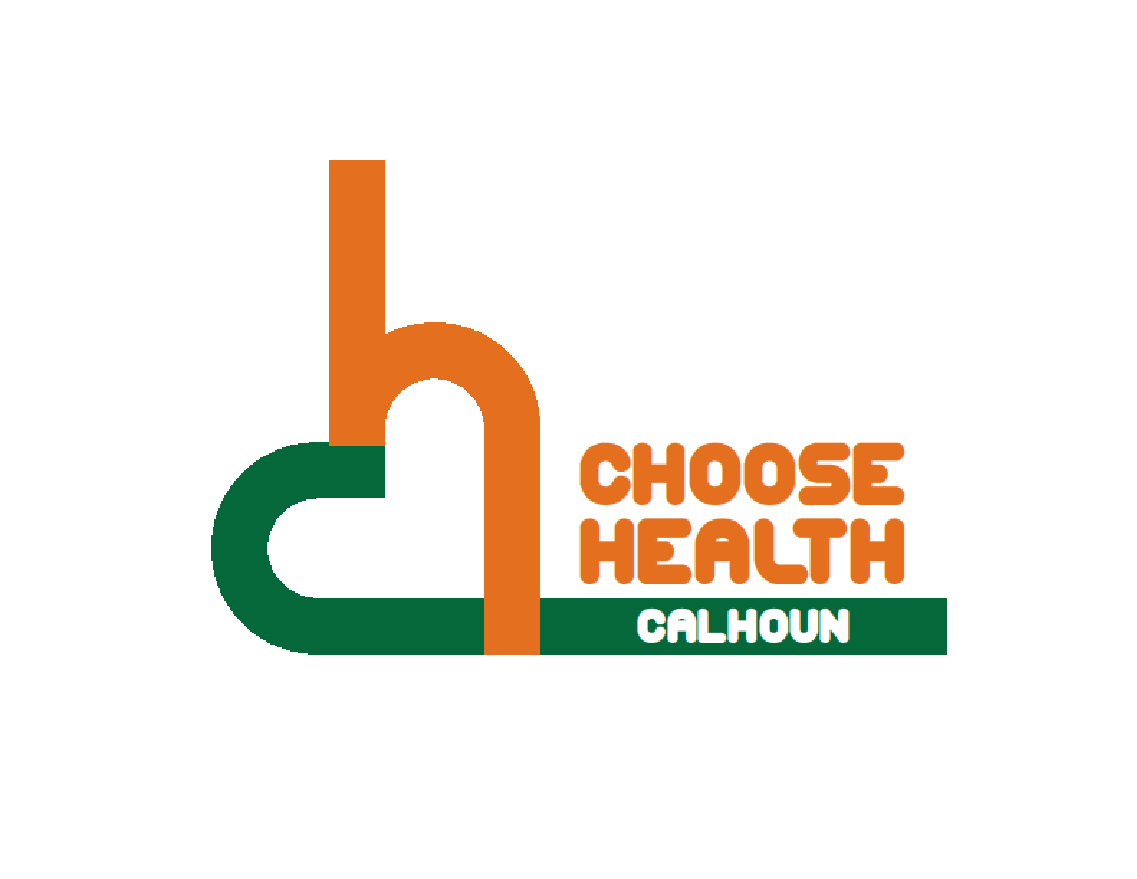 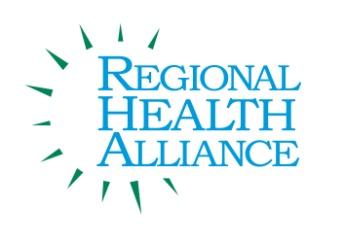 			  Regional Health Alliance Choose Health Calhoun Meeting MinutesMeeting Date:  12/20/16Present: Ted Dearing, Eric Greene, Bill Greer, Linn Kracht, Terry Modert, Don Schils, Angela Stewart, Briana Stuck Guest: Nancy Krupiarz, Executive Director, Michigan Trails & Greenways Alliance - via phoneTimeAgenda Item & Discussion NotesDecisions/Next Steps4:05pmI. Call to Order & IntroductionsTed Dearing called meeting to order.Introductions.4:07pmReview of November 2016 Choose Health Calhoun Meeting Minutes      Approval of the meeting minutes. Moved by Linn Kracht. Second by Bill Greer.     The motion carried.4:09pmII. Purpose of Meeting - The purpose of this meeting is a conference call with Nancy Krupiarz to inform us on what’s being done on her end, what we need to do and question/answer on next steps to come up with designs and specifications for all route types of the 250+ mile Great Lake to Lake Trail route from South Haven to Port Huron, MI using Battle Creek as the demonstration site. Nancy has temporary approval to fund the project for Battle Creek lake signage.Consultant put proposal together to request funds from donor at $21,000.Time estimated for 6 months with 3 phases – 1. Conception and analysis 2. Presentation and 3. Implementation.We will need to identify specific goal requirements and expectations.Opportunity for 3 rounds of revisionsThings to consider Messaging and design, What sign goes where, Identify routes, Identify key destinations, Identify trail amenities, M-dot approval needed,City approval needed.3rd phase implementation consists of bids on pricing from fabricators on signs and implementing the signs, We want graphic panels that are easily replaceable with well-designed trail map (and smaller versions for multiple uses)4:15pmIII.  Discussion   What part of Battle Creek? We need further clarification and discussion on exact area.We can add funding for additional needs.Nancy does not require any action from our group at this point.Press conference will be held in Detroit on January 14th at the Outdoor Adventure Center.Stakeholder meetings will be held in Battle Creek. $21000 covers concept, development and implementation only. It does not cover the cost of signs.Iron Belle Trail may have small grant possible to help pay for signs – but are due by January 9th.Ingrid Halsey? - May have funds to help pay for signs.Calhoun County Trail group has funds for signs along the Calhoun County trail.Signs would run on average $250 per sign.Large map signs would be more expensive.Location can be worked out during development phase.Stakeholder input can be customized in proposal phase. Sign designer is Gene Ullery-Smith www.ullerysmith.comPaying for Linear Park signage – City of Battle Creek may be able to contribute funds.Grant possibilities after our designer is working on our project and into 3rd phase.Process should begin in February after proposal from designer - Nancy will then take proposal to donor to establish commitment.We may need County Road Commission approval.Call with Nancy ended at 4:30pm.How to create signs for multiple intersecting trails?Who are the stakeholders? Chamber list and downtown businesses.Would we want the trail to come thru downtown? YesIs there a logo already?We need to provide Nancy with a list of names of individuals to invite to join stakeholder meetings. Bill Greer to talk to North County Trail folks to ensure kiosk is not in progress at Math and Science Center prior to our work.Group to send Angela names for possible stakeholders. 4:45pmVII.  Other Items Choose Health Calhoun is not changing focus - currently working on action plan item.Operation Fit update from Don Six Battle Creek schools participating in the Operation Fit program have been awarded grant funding from Building Healthy Communities. Battle Creek Dudley STEM, Battle Creek LaMora Park, Battle Creek Post Franklin, Lakeview Minges Brook, Lakeview Prairieview, and Lakeview Westlake will each receive:Large cart filled with a large supply of playground equipment ($929).Free year-long access to Go Noodle Plus ($99 per teacher).$250 for Smarter Lunchroom initiatives.$500 for Healthy Parties and Celebrations initiatives.$1000 to implement Action Plans generated from Healthy School Action Tool (HSAT) Assessment.Question asked about discipline – no stats are in on discipline at this time.Angie will send out Meeting Doodle to decide time of next meeting.4:55pmVIII. Adjourn  Next Meeting: January 17th in the BCCF Community Room – Time To Be Determined